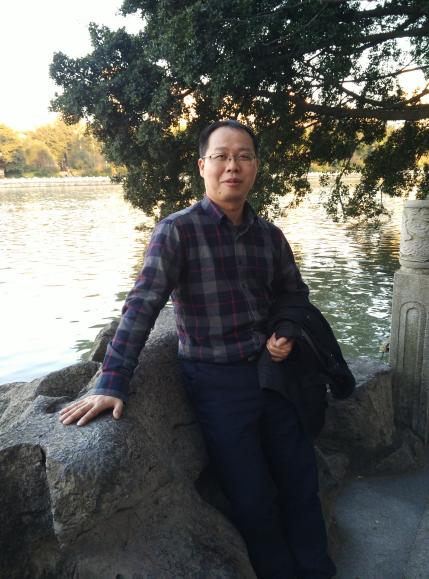 照片姓名：胡长生学历：研究生学位：硕士职称/职务：副教授个人简介：网络安全培训师，人力资源高级管理师。主要从事领域：信息安全科研成果：多篇论文在本科学报，EI期刊会议上发表。获奖情况：科技成果奖若干照片姓名：学历：学位：职称/职务：个人简介：主要从事领域：科研成果：获奖情况：